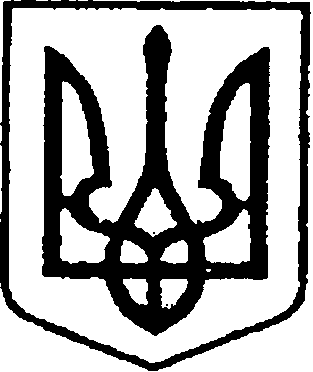                                                 УКРАЇНА   			                                           ЧЕРНІГІВСЬКА ОБЛАСТЬ            Н І Ж И Н С Ь К А    М І С Ь К А    Р А Д А  31 сесія VIII скликанняР І Ш Е Н Н ЯВід 20 червня 2023р.                         м. Ніжин	                          № 46-31/2023Про включення в перелік об`єктів комунальної власності Ніжинської міської територіальної громади захисної споруди цивільного захисту «Найпростіше укриття», загальною площею 75,1 кв.м. за адресою:                  м. Ніжин, вулиця  2-а Лінія, 22Відповідно до статей 25, 26, 42, 59, 60, 73 Закону України «Про місцеве самоврядування в Україні», Регламенту Ніжинської міської ради Чернігівської області, затвердженого рішенням Ніжинської міської ради від 27 листопада 2020 року № 3-2/2020 (зі змінами), враховуючи лист від комунального підприємства «Керуюча компанія «Північна»  від 19 січня 2022 року № 8 та лист від першого заступника міського голови з питань діяльності виконавчих органів ради Вовченка Ф.І. від 14 липня 2022 року № 01.1-23/6-910, міська рада вирішила:1.Включити в перелік об`єктів комунальної власності Ніжинської міської територіальної громади захисну споруду цивільного захисту  «Найпростіше  укриття», за адресою: м. Ніжин, вулиця  2-а Лінія, 22, загальною площею            75,1 кв.м.2. Уповноважити начальника Управління комунального майна та земельних відносин Ніжинської міської ради Чернігівської області              Онокало І. А. здійснити заходи:2.1. щодо державної реєстрації права комунальної власності Ніжинської міської територіальної громади захисної споруди цивільного захисту «Найпростіше укриття», за адресою: м. Ніжин, вулиця  2-а Лінія, 22;2.2. замовити незалежну оцінку для постановки на баланс захисної споруди цивільного захисту «Найпростіше укриття», за адресою: м. Ніжин, вулиця  2-а Лінія, 22.3. Закріпити за комунальним підприємством «Керуюча компанія «Північна» (код ЄДРПОУ 34644738) на праві господарського відання та поставити на баланс підприємства, захисну споруду цивільного захисту «Найпростіше укриття», за адресою:  м. Ніжин, вулиця  2-а Лінія, 22.